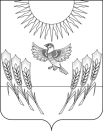 АДМИНИСТРАЦИЯ ВОРОБЬЕВСКОГО МУНИЦИПАЛЬНОГО РАЙОНАВОРОНЕЖСКОЙ ОБЛАСТИПОСТАНОВЛЕНИЕот   28.12.2012 г.  №	 553 	     	    	            с. ВоробьевкаО внесении изменений в постановление администрации Воробьевского муниципального района от 21.03.2012 г. № 115 «Об утверждении муниципальной целевой программы «Развитие образования Воробьевского  муниципального района Воронежской области на 2012-2016 годы»В соответствии с пунктом 11 части 1 статьи 15 Федерального закона от 06.10.2003 г. № 131-ФЗ «Об общих принципах организации местного самоуправления в Российской Федерации», статьей 31 Закона Российской Федерации от 10.07.1992 г. № 3266-1 «Об образовании», статьей 179 Бюджетного кодекса Российской Федерации и пунктом 11 части 1 статьи 9 Устава Воробьевского  муниципального района, администрация Воробьевского  муниципального районаП О С Т А Н О В Л Я Е Т :1. Внести в муниципальную целевую программу «Развитие образования Воробьевского муниципального района Воронежской области на 2012-2016 годы» (далее - Программа), утвержденную постановлением администрации Воробьевского муниципального района от 21.03.2012 г. № 115 следующие изменения:1.1. Пункт 9 Паспорта Программы изложить в следующей редакции:1.2. Раздел 5 «Объемы и источники финансирования программы» изложить в следующей редакции:Раздел 5. Объёмы и источники финансирования ПРОГРАММЫ.» 2. Опубликовать настоящее постановление в муниципальном средстве массовой информации «Воробьевский муниципальный вестник».3. Контроль за исполнением настоящего постановления возложить на заместителя главы администрации Письяукова С.А.Глава администрации муниципального района                                                               И.Т.Рябинин«9.Объемы и источники финансирования программыОбщий объем финансирования программы в 2012-2016 годах составит – 130043,28 тыс.руб.,в том числе:- средства федерального бюджета – 13887,99 тыс.руб.;- средства областного бюджета – 61766,908 тыс.руб. - средства местного бюджета – 46902,89 тыс.руб. - другие источники - 7485,493 тыс.руб.Наименование мероприятияОбъем финансирования, тыс. руб.Объем финансирования, тыс. руб.Объем финансирования, тыс. руб.Объем финансирования, тыс. руб.Объем финансирования, тыс. руб.Наименование мероприятияВсегоФедеральный бюджетОбластной бюджетМестный бюджетДругие источники234567ИТОГО130043,2813887,9961766,90846902,897485,4932012 год20459,53402,511098595902013 год39303,3045178,56318690,33811555,843878,5632014 год28709,482941,9313715,579910,052141,932015 год284932265145091025414652016 год130781003754922401. Строительство и реконструкция объектов общего образования76387,7849677,49345921,90813302,897485,4932012 год1092416928100113202013 год28671,3044378,56315730,3384683,843878,5632014 год17892,482141,9310691,572917,052141,932015 год17200146511400287014652016 год170000170001.1. Строительство и реконструкция котельных общеобразовательных учреждений с переводом на природный газ39630035400423002012 год81308100302013 год10100890012002014 год9700850012002015 год11100990012002016 год6006001.1. Ремонт общеобразовательных учреждений769421920550202012 год2794169211022013 год160050011002014 год110011002015 год110011002016 год110011001.2. Реконструкция здания детского сада № 1 в с.Воробьевка13955,3043878,5633965,3382232,843878,5632012 год02013 год13955,3043878,5633965,3382232,843878,5632014 год02015 год02016 год01.3. Реконструкция здания Руднянской СОШ для организации детского сада7092,482141,932191,57617,052141,932012 год02013 год02014 год7092,482141,932191,57617,052141,932015 год02016 год01.4. Реконструкция детского сада №2 в с. Воробьевка50001465150057014652012 год02013 год02014 год02015 год50001465150057014652016 год01.5. Реконструкция детского сада в с. Березовка30160286515102012 год02013 год301628651512014 год02015 год02016 год02. Материально-техническое обеспечение современного качества образования на старшей ступени средних общеобразовательных учреждений при введении предпрофильной подготовки и профильного обучения2370237002012 год48482013 год45452014 год47472015 год48482016 год49493. Развитие системы «школьный автобус»1069506001009502012 год120012002013 год209020902014 год210021002015 год235023502016 год295560023554. Компьютеризация общеобразовательных школ, учреждений дополнительного образования 1215465750002012 год8154653502013 год1001002014 год1001002015 год1001002016 год1001005. Обеспечение доступа образовательных учреждений и органов управления образованием к информационным образовательным ресурсам183001830002012 год3503502013 год3703702014 год3703702015 год3703702016 год3703706. Обеспечение технической и физической сохранности вычислительной техники2500250002012 год50502013 год50502014 год50502015 год50502016 год50507. Обеспечение противопожарной безопасности  в образовательных учреждениях839827300566802012 год11126304822013 год196670012662014 год200070013002015 год200070013002016 год132013208. Внедрение здоровьесберегающих технологий в образовательный процесс5005000002012 год1001002013 год1001002014 год1001002015 год1001002016 год1001009.  Организация питания11917001191702012 год230023002013 год233723372014 год240224022015 год241824182016 год2460246010.  Школьное МОЛОКО543503295214002012 год8755753002013 год10006004002014 год10606404202015 год12207205002016 год128076052011. Обеспечение развития системы дополнительного образования и воспитания детей6110061102012 год1061062013 год1301302014 год1051052015 год1201202016 год15015012. Развитие научного потенциала системы образования2500250002012 год50502013 год50502014 год50502015 год50502016 год505013. Развитие творческого и интеллектуального потенциала учащихся общеобразовательных школ и учителей общеобразовательных учреждений571045012102012 год6550152013 год117100172014 год125100252015 год130100302016 год1341003414. Формирование и поддержка информационных ресурсов образовательного назначения50050002012 год10102013 год10102014 год10102015 год10102016 год101015. Совершенствование проведения государственной (итоговой) аттестации выпускников общеобразовательных учреждений Воронежской области455,5315,5756502012 год343,5315,515132013 год2815132014 год2815132015 год2815132016 год28151316. Кадровое обеспечение базовых сельских школ Воронежской области10882008583002012 год355200140152013 год175160152014 год1821822015 год1861862016 год19019017. Научно-методическое  обеспечение функционирования системы общего образования и обновления содержания образования14500130015002012 год290260302013 год290260302014 год290260302015 год290260302016 год2902603018. Обеспечение летнего отдыха учащихся общеобразовательных учреждений 64250590052502012 год11861100862013 год12891200892014 год130012001002015 год132012001202016 год1330120013020.  Поддержка сельских учителей (медосмотр)227800227802012 год2802802013 год4854852014 год4984982015 год5035032016 год512512